GEMÜ はオートメーション用製品で UL 認証マークを取得しました。バルブ専門メーカーの GEMÜ では，インテリジェント・オートメーション用製品に UL 認証マークを取得したモデルが 3 つ追加されました。GEMÜ 1235, GEMÜ 1236 ポジションインジケーターおよび GEMÜ 1436 eco cPos ポジショナーです。UL 認証マークは米国とカナダで要求されます。これらの国で使用およびこれらの国へ輸出されるすべての機械およびプラント構成部品の必須条件となっています。GEMÜ 1235，GEMÜ 1236 ポジションインジケーターGEMÜ 1235，GEMÜ 1236 電気式ポジションインジケーターは，コンパクトでシンプルなデザインが特徴であると同時に最先端の機能を備えています。これらの製品は，従来のプロセスバルブの開閉位置を個別に表示するだけでなく，IO-Link 通信も可能です。この製品はプラスチック製とステンレス製の 2 種類の材質をご用意しています。GEMÜ 1436 eco cPos ポジショナー GEMÜ 1436 eco cPos ポジショナーは多様な用途に使用できます。中核機能に集約された電子回路と高速試運転機能（speed-AP）により，基本的な要件を持つ制御タスクに適した，信じられないほど使いやすいポジショナーです。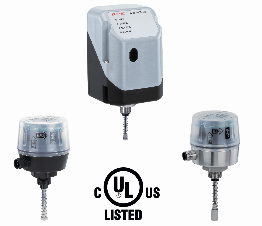 画像キャプション：左から右へ向かって：GEMÜ 1234，GEMÜ 1436 eco cPos および GEMÜ 1235企業情報GEMÜ グループは，液体，蒸気，ガス用のバルブ，計測器および制御システムを開発・製造しています。無菌プロセス用の製品では世界市場をリードする企業です。グローバルに事業を展開する独立系家族経営企業である GEMÜ は 1964 年に設立され，2011 年以降 2 代目のゲルト・ミュラー（Gert Müller）がマネージングディレクターとして従兄弟のシュテファン・ミュラー（Stephan Müller）とともに経営を継承しています。GEMÜ グループは 2019 年に 3 億 3 千万ユーロを超える売上げを達成し，従業員数は世界で 1,900 名以上，そのうちの 1,100 名以上はドイツ国内の従業員です。製造拠点はドイツ，スイス，フランス，中国，ブラジル，アメリカの 6 か所にあります。製品，ソリューション，サービスの販売活動は，世界 27 の販売拠点を通じて展開され，マーケティングはドイツで統括されています。GEMÜ は，50 を超える国々のパートナー企業との密接なネットワークを通じて，すべての大陸にわたって活動しています。詳細は www.gemu-group.com をご覧ください。